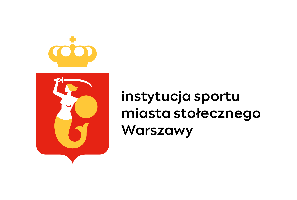 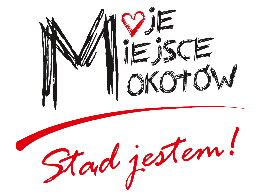 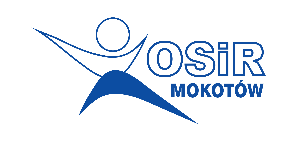 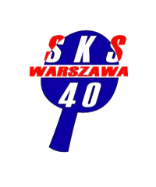 XIII Otwarty Turniej Tenisa Stołowego o Puchar Dyrektora OSiR Mokotów 
17.09.2023 r.REGULAMIN 1. Cel turnieju:popularyzacja tenisa stołowego, aktywne spędzanie czasu wolnego, integracja dzieci, młodzieży i dorosłych, rywalizacja sportowo - rekreacyjna zgodnie z zasadami fair play. 2.  Termin i miejsce:Otwarty Turniej Tenisa Stołowego o Puchar Dyrektora OSiR Mokotów [dalej Turniej] odbędzie się 
w hali Kompleksu Sportowego Ośrodka Sportu i Rekreacji m. st. Warszawy w Dzielnicy Mokotów, przy 
ulicy Niegocińskiej 2A w Warszawie, w dniu 17 września 2023 r., w godzinach 10:00 - 14:00 (przewidywany czas zakończenia Turnieju).3. Organizator: Organizatorem Turnieju jest Ośrodek Sportu i Rekreacji m. st. Warszawy w Dzielnicy Mokotów. 4. Warunki uczestnictwa:  Do Turnieju mają prawo zgłosić się osoby wyrażające chęć uczestnictwa w turnieju. Turniej jest bezpłatny. Zgłoszenie winno zawierać:  imię, nazwisko, rok urodzenia uczestnika oraz wybór kategorii. Zgłoszenia będą przyjmowane do 15 września 2023 r., do godziny 14:00 - internetowo, poprzez wypełnienie formularza i przesłanie na adres: zapisy@osirmokotow.waw.pl.W przypadku uczestników pełnoletnich złożenie podpisu na oświadczeniu nastąpi podczas wpisywania na Listę startową w Biurze zawodów, w dniu rozgrywania Turnieju - w godzinach 9:30 – 10:00. Warunkiem wpisania na Listę startową - w przypadku uczestnika niepełnoletniego jest dostarczenie 
do Biura zawodów, w dniu rozgrywania Turnieju - w godzinach 9:30 – 10:00 podpisanego przez rodzica 
lub prawnego opiekuna oświadczenia (Załącznik nr 1 do Regulaminu). Wzór oświadczenia 
dla uczestnika niepełnoletniego będzie można pobrać na stronie internetowej Ośrodka Sportu 
i Rekreacji m.st. Warszawy w Dzielnicy Mokotów: www.osirmokotow.waw.pl lub wypełnić w Biurze zawodów, w dniu rozgrywania Turnieju - w godzinach 9:30 – 10:00. Łączna liczba przyjętych zgłoszeń 
we wszystkich kategoriach nie może przekroczyć 48 osób. W przypadku wolnych miejsc istnieje możliwość dopisania do listy startowej w dniu zawodów do godz. 10:00.5.  System rozgrywek: Turniej zostanie rozegrany w następujących kategoriach:  Kategoria A Młodzież (Roczniki 2011 i młodsi)Kategoria B KobietyKategoria C MężczyźniPlanowana godzina rozpoczęcia poszczególnych kategorii: Kategoria A: godzina 10:00Kategoria B: godzina 10:00Kategoria C: godzina 10:00System rozgrywek Turnieju dla poszczególnych kategorii:  Kategorie A, system rosyjski, do dwóch przegranych spotkań, z grą o 3 miejsce od lewej strony – klasyfikacja indywidualnaKategoria B, system rosyjski, do dwóch przegranych spotkań, z grą o 3 miejsce od lewej strony – klasyfikacja indywidualnaKategoria C, system rosyjski, do dwóch przegranych spotkań, z grą o 3 miejsce od lewej strony – klasyfikacja indywidualnaOrganizatorzy zastrzegają sobie prawo do zmiany systemu rozgrywek i/lub łączenia i modyfikowania kategorii w zależności od liczby zgłoszonych uczestników.6. Harmonogram:9:30 – 10:00 – rejestracja uczestników (zgłoszenie obecności oraz wypełnienie oświadczenia),10:00 – 10:10 – otwarcie wydarzenia,10:10 – 13:30 – rozgrywki turniejowe,13:45 – 14:00 – podsumowanie wyników oraz dekoracja uczestników.7. Przepisy gry: Mecze rozgrywane będą zgodnie z przepisami Międzynarodowej Federacji Tenisa Stołowego (ITTF). 
W kwestiach spornych ostateczną decyzje będzie podejmował Sędzia Główny Turnieju.  Turniej rozgrywany będzie piłeczkami wielkości 40mm.8. Sprzęt sportowy:Każdy uczestnik Turnieju zobowiązany jest do posiadania własnego sprzętu sportowego (rakietka 
do tenisa stołowego) oraz odpowiedniego stroju sportowego - w obiektach wewnętrznych Ośrodka Sportu i Rekreacji m. st. Warszawy w Dzielnicy Mokotów obowiązuje zmiana obuwia na sportowe 
z jasną podeszwą.             Niedozwolone jest: rozgrywanie spotkań rakietką o okładzinach w tym samym kolorze (jedna okładzina musi być czerwona, a druga czarna) rozgrywanie spotkań w białej koszulce. 9. Nagrody: Medale, nagrody rzeczowe, grawer na pucharze przechodnim dla najlepszego zawodnika kategorii mężczyzn.10. Administrator i ochrona danych:Administratorem danych osobowych jest Ośrodek Sportu i Rekreacji m. st. Warszawy w dzielnicy Mokotów, z siedzibą w Warszawie, przy ul. Olkuskiej 3 lok. 16, 02-604 Warszawa, adres e-mail: sekretariat@osirmokotow.waw.pl, tel. 22 325 46 05, reprezentowany przez Dyrektora OSiR Mokotów.   Administrator danych będzie przetwarzać dane osobowe zgodnie z Rozporządzeniem Parlamentu Europejskiego i Rady (UE) 2016/679 z dnia 27 kwietnia 2016 r. w sprawie ochrony osób fizycznych w związku z przetwarzaniem danych osobowych i w sprawie swobodnego przepływu takich danych oraz uchylenia dyrektywy 95/46/WE (ogólne rozporządzenie o ochronie danych).Dane osobowe w zakresie imienia, nazwiska, adresu mailowego oraz roku urodzenia  zawarte 
w oświadczeniach będą przetwarzane wyłącznie w celu organizacji i przeprowadzenia Turnieju. Podanie przez uczestników ww. danych osobowych jest dobrowolne, lecz niezbędne do zgłoszenia 
i udziału w zawodach.Każdy uczestnik ma prawo dostępu do swoich danych osobowych, ich poprawiania, ich sprostowania, ograniczenia przetwarzania, usuwania – w określonych sytuacjach. Korzystanie 
z uprawnień przysługujących osobie, której dane dotyczą, realizowane jest w oparciu o zasady i przepisy RODO oraz ustawy o ochronie danych osobowych.  Dane będą przechowywane nie dłużej niż jest to konieczne. W sprawach dotyczących przetwarzania danych osobowych możliwy jest kontakt z wyznaczonym Inspektorem ochrony danych pod adresem e-mail: iod@osirmokotow.waw.pl bądź listownie 
z dopiskiem „Dane osobowe”.Dane osobowe uczestników/rodziców/opiekunów prawnych są przetwarzane z zachowaniem szczególnej staranności, przy zastosowaniu wysokiego poziomu bezpieczeństwa narzuconego przepisami prawa z zakresu ochrony danych osobowych. Dane nie są przekazywane do państwa trzeciego ani do organizacji międzynarodowych i są chronione przed nieuprawnionym dostępem.W zawiązku z nieprawidłowym przetwarzaniem danych osobowych, każdy uczestnik ma prawo wniesienia skargi do organu nadzorczego. Adres: Biuro Prezesa Urzędu Ochrony Danych Osobowych Adres: Stawki 2, 00-193 Warszawa.Administrator danych nie będzie podejmował wobec uczestników zautomatyzowanych decyzji, w tym decyzji będących wynikiem profilowania.Wydarzenia organizowane lub współorganizowane przez Administratora danych są dokumentowane w postaci fotorelacji. Zdjęcia, które w myśl Art. 81 ustawy o prawie autorskim i prawach pokrewnych (Dz. U. 1994 nr 24 poz. 83 ze zm.) nie stanowią rozpowszechniania wizerunku, mogą być publikowane na stronach www Administratora lub przekazywane mediom. Dane osobowe osób biorących udział w wydarzeniach organizowanych przez Administratora danych, a zwłaszcza osób nagrodzonych w turniejach i zawodach, w zakresie ich imienia, nazwiska, wizerunku, nazwy miejscowości lub nazwy szkoły, nazwy klubu mogą być publikowane na stronach www Administratora danych lub przekazane mediom za zgodą opiekunów prawnych wyróżnianych uczestników. Wcześniej wyrażoną zgodę można wycofać w każdym czasie, przesyłając oświadczenie mailem bądź pocztą tradycyjną. 11. Postanowienia końcowe:Organizatorzy nie ponoszą odpowiedzialności za udział Uczestników w Turnieju niezgodny 
z postanowieniami niniejszego regulaminu i szkody spowodowane tym udziałem. Organizatorzy nie ponoszą odpowiedzialności za kontuzje, wypadki, problemy zdrowotne uczestników podczas trwania zawodów. Zawodnik startuje na własną odpowiedzialność.Organizatorzy nie ponoszą odpowiedzialności za rzeczy zagubione. Zgłoszenie się do Turnieju jest jednoznaczne z zaakceptowaniem niniejszego regulaminu. Organizatorzy zastrzegają sobie prawo do wprowadzenia zmian w regulaminie Turnieju.Zawodnicy muszą przestrzegać regulaminu Turnieju, obowiązujących przepisów sportowych, zarządzeń organizatorów oraz służb porządkowych.